估价对象位置图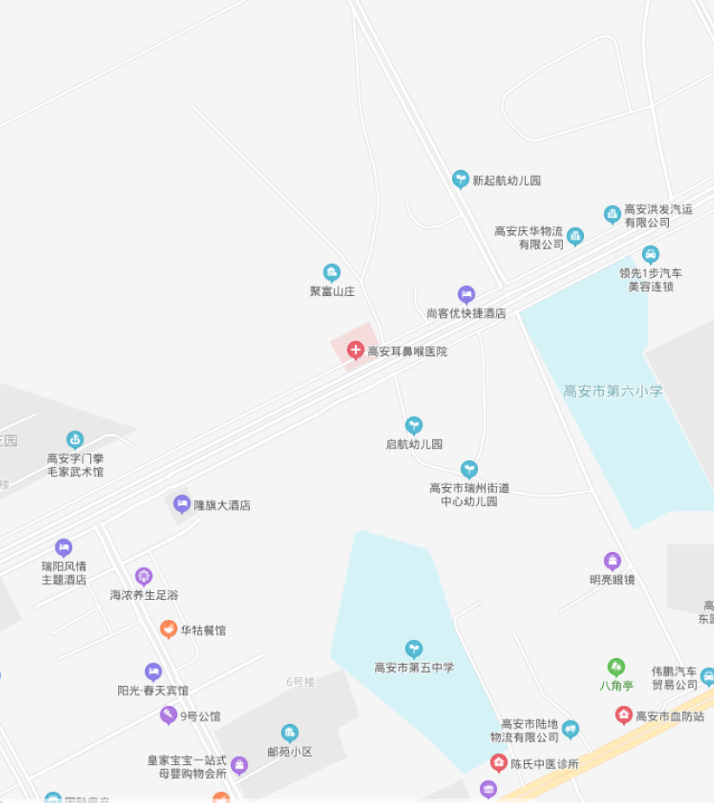 估价对象现状照片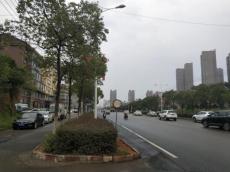 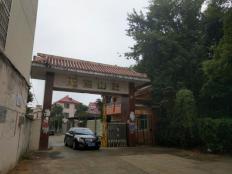 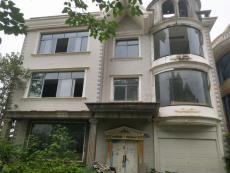 临路状况小区入口楼外观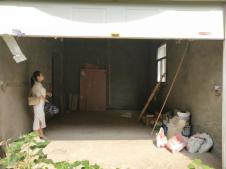 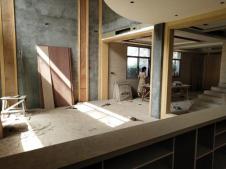 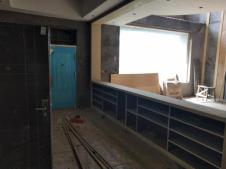 车库1层内景1层内景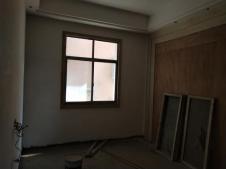 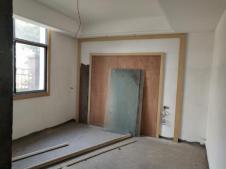 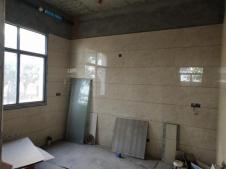 1层内景1层内景1层内景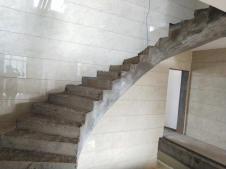 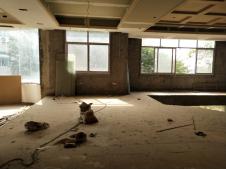 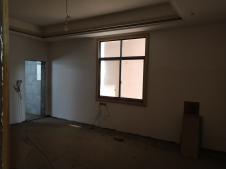 1层至2层楼梯2层内景2层内景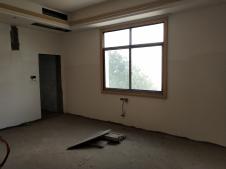 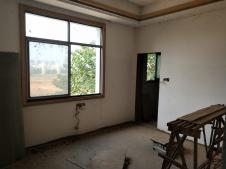 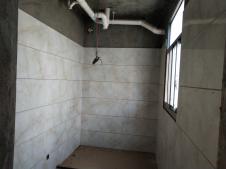 2层内景2层内景2层内景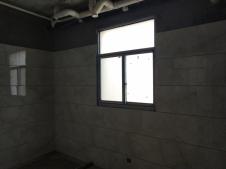 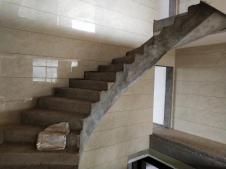 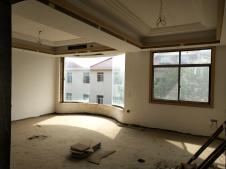 2层内景2层至3层楼梯3层内景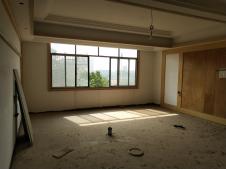 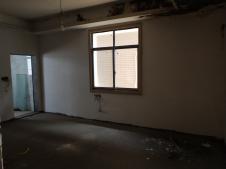 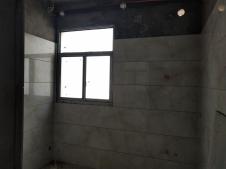 3层内景3层内景3层内景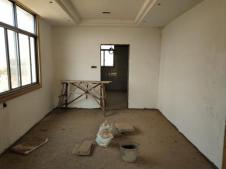 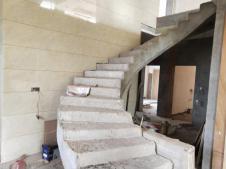 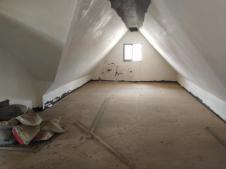 3层内景3层至4层楼梯4层内景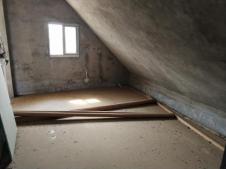 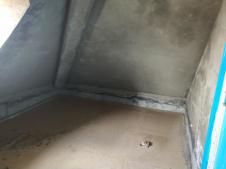 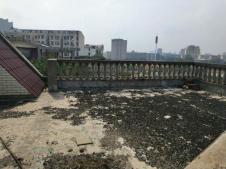 4层内景4层内景楼顶